Name of Journal: World Journal of MethodologyManuscript NO: 77998Manuscript Type: LETTER TO THE EDITORMouth shield to minimize airborne transmission risk of COVID-19 and other infectious diseases in the dental officeDimashkieh MR et al. Mouth shield to minimize transmission risk of infectious diseasesMohiddin R Dimashkieh, Mohammad Zakaria Nassani, Yousef Fouad Talic, Ali Alqerban, Amir M DemachkiaMohiddin R Dimashkieh, Mohammad Zakaria Nassani, Yousef Fouad Talic, Department of Restorative and Prosthetic Dental Sciences, College of Dentistry, Dar Al Uloom University, Riyadh 13314, Saudi ArabiaAli Alqerban, Department of Preventive Dental Sciences, College of Dentistry, Dar Al Uloom University, Riyadh 13314, Saudi ArabiaAli Alqerban, Department of Preventive Dental Sciences, College of Dentistry, Prince Sattam Bin Abdulaziz University, Al-Kharj 11942, Saudi ArabiaAmir M Demachkia, Department of Dental Materials and Prosthodontics, São Paulo State University - Institute of Science and Technology, São José dos Campos, São Paulo 12224-300, BrazilAuthor contributions: Dimashkieh MR proposed the topic of the paper; Dimashkieh MR and Nassani MZ prepared the original draft; Talic YF, Alqerban A and Demachkia AM reviewed and revised the original draft; all authors discussed and agreed the final draft.Corresponding author: Mohammad Zakaria Nassani, DDS, PhD, Associate Professor, Department of Restorative and Prosthetic Dental Sciences, College of Dentistry, Dar Al Uloom University, Northen Ring Road, Exit 7, Riyadh 13314, Saudi Arabia. mznassani@dau.edu.saReceived: June 1, 2022Revised: July 4, 2022Accepted: Published online: AbstractTransmission of coronavirus disease (COVID-19) and other infectious diseases is a significant risk during dental procedures because most dental interventions involve aerosols or droplets that could contaminate the surrounding environment. Current protection guidelines to address the high risk of droplets, aerosols, and airborne particle transmission of COVID-19 in the dental office recommend minimizing aerosol-generating procedures. In this paper, an innovative mouth shield is presented that should minimize water backsplash from the air-water syringe during dental treatment. The mouth shield can be added to the personal protective equipment to provide the dental team with extra protection. It can be made of different materials, is straightforward, inexpensive, and safe to fabricate, and is easy to use.Key Words: Mouth shield; Transmission; Dentistry; COVID-19; Airborne; Droplets; Aerosols; Infectious diseasesDimashkieh MR, Nassani MZ, Talic YF, Alqerban A, Demachkia AM. Mouth shield to minimize airborne transmission risk of COVID-19 and other infectious diseases in the dental office. World J Methodol 2022; In pressCore Tip: This letter to the editor presents an innovative mouth shield to increase the protection of the dental team against the water backsplash of aerosols, droplets, and airborne particles during dental procedures.TO THE EDITORThe coronavirus disease (COVID-19) pandemic has spread fear and anxiety across the globe because of its high death toll[1]. Various strategies have been introduced to combat the transmission of COVID-19 and reduce its severity, including the expedited development and approval of vaccines[2]. The risk of transmission of COVID-19 in the dental office has led to specific treatment guidelines and protocols, including the minimal use of aerosol- or droplet-generating procedures[3-6]. However, most dental interventions produce aerosols and droplets, contaminating the surrounding environment and leaving dental personnel at risk of acquiring COVID-19 from infected patients. Although non-emergency dental services were halted at the outset of the pandemic, the long duration of the pandemic has required dental practices to resume their services, but with additional precautions and careful triage of patients[7]. Strict adherence to preventive and protective measures became the mantra for oral care services to maintain an active dental practice at the era of COVID-19[8,9]. The aim of this paper is to introduce an innovative, straightforward, and inexpensive personal protection device that minimizes water backsplash from air-water syringes during cavity washing and drying. The goal was to develop a special mouth shield that should minimize the transmission risk of COVID-19 and other infectious diseases via airborne droplets or aerosols in the dental office. MOUTH SHIELD The mouth shield attaches to the air-water syringe tip and consists of a transparent shield made from the plastic lid of a conventional, disposable, crystal clear plastic cup. The center of the lid is perforated with a 3.5-mm-diameter twist drill to produce a frictional fit with the tip of an air-water syringe and form a disposable mouth shield (Figures 1A and B). The mouth shield can be positioned to maintain light contact with the patient’s lips (Figure 1C). It can be used with most air-water syringes during various dental procedures. Different size lids made from disposable, crystal clear polyethylene terephthalate plastic or polystyrene can be selected to accommodate patients with varying degrees of mouth opening. The front surface of the shield can be relined with a water absorbent liner to capture scattered droplets. The mouth shield can also be easily adjusted forward and backward along the tip (nozzle) of the air-water syringe for convenience.DISCUSSION The COVID-19 pandemic and the increased risk of infection prompted the authors to develop a cost-effective disposable mouth shield to provide protection against back splashes of aerosols, droplets, and airborne particles during dental treatment. An air-water syringe is essential for dental procedures such as etching, bonding, cavity cleansing, and impression making. Contamination from the aerosol could be a major source of infection[10]. The association between aerosols, droplets, and splatter and the transmission of COVID-19 has been emphasized, and recommendations have been made to reduce their generation during the coronavirus pandemic[4,11-13]. Furthermore, emphasis has been placed on the role of personal protective equipment such as medical masks, protective face shields, and goggles in preventing and minimizing airborne transmission of COVID-19[14,15]. Despite the use of personal protective equipment, transmission of the viral infection is still possible, and additional preventive precautions are advised. For example, while wearing magnifying loops, it is not feasible to wear a face shield, leaving the face of the operator exposed to contamination. The described mouth shield provides additional protection at minimal cost. It is designed to prevent water backsplash out of the oral cavity during mouth/tooth washing and drying, minimizing contamination of the surrounding environment and dental personnel. Being transparent, the shield will allow light to reach the field of operation and allow the operator to easily see into the patient’s mouth. The described mouth shield has been successfully implemented and evaluated in our dental practice. Nevertheless, the effectiveness of the mouth shield in minimizing the airborne aerosols and droplets spread during dental treatment should be investigated, and its role in protecting against infectious diseases, with a comparison of the load of produced aerosols, droplets and airborne particles with and without this shield, should be examined before this shield can be adopted for global use. ACKNOWLEDGEMENTSThe authors would like to thank the Deanship of Graduate Studies and Scientific Research at Dar Al Uloom University for supporting the publication of this paper.REFERENCES1 Javelot H, Weiner L. Panic and pandemic: Narrative review of the literature on the links and risks of panic disorder as a consequence of the SARS-CoV-2 pandemic. Encephale 2021; 47: 38-42 [PMID: 33221039 DOI: 10.1016/j.encep.2020.08.001]2 Shamim S, Khan M, Kharaba ZJ, Ijaz M, Murtaza G. Potential strategies for combating COVID-19. Arch Virol 2020; 165: 2419-2438 [PMID: 32778950 DOI: 10.1007/s00705-020-04768-3]3 Peng X, Xu X, Li Y, Cheng L, Zhou X, Ren B. Transmission routes of 2019-nCoV and controls in dental practice. Int J Oral Sci 2020; 12: 9 [PMID: 32127517 DOI: 10.1038/s41368-020-0075-9]4 Alharbi A, Alharbi S, Alqaidi S. Guidelines for dental care provision during the COVID-19 pandemic. Saudi Dent J 2020; 32: 181-186 [PMID: 32292260 DOI: 10.1016/j.sdentj.2020.04.001]5 Izzetti R, Nisi M, Gabriele M, Graziani F. COVID-19 Transmission in Dental Practice: Brief Review of Preventive Measures in Italy. J Dent Res 2020; 99: 1030-1038 [PMID: 32302257 DOI: 10.1177/0022034520920580]6 Ge ZY, Yang LM, Xia JJ, Fu XH, Zhang YZ. Possible aerosol transmission of COVID-19 and special precautions in dentistry. J Zhejiang Univ Sci B 2020; 21: 361-368 [PMID: 32425001 DOI: 10.1631/jzus.B2010010]7 Gurzawska-Comis K, Becker K, Brunello G, Gurzawska A, Schwarz F. Recommendations for Dental Care during COVID-19 Pandemic. J Clin Med 2020; 9 [PMID: 32545477 DOI: 10.3390/jcm9061833]8 Li G, Chang B, Li H, Wang R, Li G. Precautions in dentistry against the outbreak of corona virus disease 2019. J Infect Public Health 2020; 13: 1805-1810 [PMID: 33069661 DOI: 10.1016/j.jiph.2020.09.013]9 Benzian H, Beltrán-Aguilar E, Niederman R. Systemic Management of Pandemic Risks in Dental Practice: A Consolidated Framework for COVID-19 Control in Dentistry. Front Med (Lausanne) 2021; 8: 644515 [PMID: 33718412 DOI: 10.3389/fmed.2021.644515]10 Harrel SK, Molinari J. Aerosols and splatter in dentistry: a brief review of the literature and infection control implications. J Am Dent Assoc 2004; 135: 429-437 [PMID: 15127864 DOI: 10.14219/jada.archive.2004.0207]11 Kumbargere Nagraj S, Eachempati P, Paisi M, Nasser M, Sivaramakrishnan G, Verbeek JH. Interventions to reduce contaminated aerosols produced during dental procedures for preventing infectious diseases. Cochrane Database Syst Rev 2020; 10: CD013686 [PMID: 33047816 DOI: 10.1002/14651858.CD013686.pub2]12 Ather A, Patel B, Ruparel NB, Diogenes A, Hargreaves KM. Coronavirus Disease 19 (COVID-19): Implications for Clinical Dental Care. J Endod 2020; 46: 584-595 [PMID: 32273156 DOI: 10.1016/j.joen.2020.03.008]13 Nassani MZ, Shamsy E, Tarakji B. A call for more utilization of laser dentistry at the time of coronavirus pandemic. Oral Dis 2021; 27 Suppl 3: 783-784 [PMID: 32524746 DOI: 10.1111/odi.13482]14 Ueki H, Furusawa Y, Iwatsuki-Horimoto K, Imai M, Kabata H, Nishimura H, Kawaoka Y. Effectiveness of Face Masks in Preventing Airborne Transmission of SARS-CoV-2. mSphere 2020; 5 [PMID: 33087517 DOI: 10.1128/mSphere.00637-20]15 Sommerstein R, Fux CA, Vuichard-Gysin D, Abbas M, Marschall J, Balmelli C, Troillet N, Harbarth S, Schlegel M, Widmer A; Swissnoso. Risk of SARS-CoV-2 transmission by aerosols, the rational use of masks, and protection of healthcare workers from COVID-19. Antimicrob Resist Infect Control 2020; 9: 100 [PMID: 32631450 DOI: 10.1186/s13756-020-00763-0]FootnotesConflict-of-interest statement: All authors declare no conflict of interest.Open-Access: This article is an open-access article that was selected by an in-house editor and fully peer-reviewed by external reviewers. It is distributed in accordance with the Creative Commons Attribution NonCommercial (CC BY-NC 4.0) license, which permits others to distribute, remix, adapt, build upon this work non-commercially, and license their derivative works on different terms, provided the original work is properly cited and the use is non-commercial. See: https://creativecommons.org/Licenses/by-nc/4.0/Provenance and peer review: Unsolicited article; Externally peer reviewed.Peer-review model: Single blindCorresponding Author's Membership in Professional Societies: Syrian Dental Association, 1503.Peer-review started: June 1, 2022First decision: June 27, 2022Article in press: Specialty type: Medical laboratory technologyCountry/Territory of origin: Saudi ArabiaPeer-review report’s scientific quality classificationGrade A (Excellent): 0Grade B (Very good): B, BGrade C (Good): 0Grade D (Fair): 0Grade E (Poor): 0P-Reviewer: Kalani M, Iran; Nalunkuma R, Uganda S-Editor: Wang LL L-Editor: A P-Editor: Wang LLFigure Legends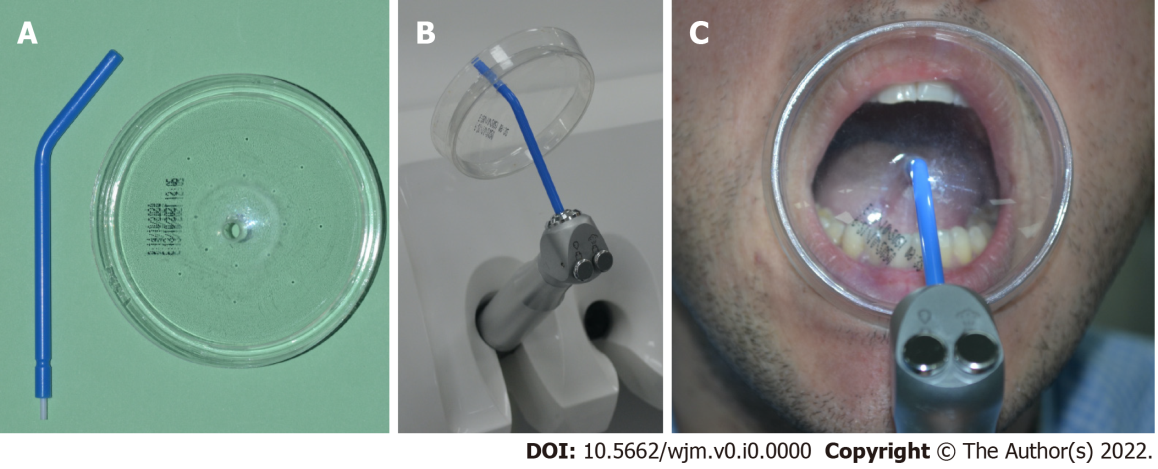 Figure 1 Crystal clear plastic cup lid mouth shield. A: Traditional, disposable, crystal clear plastic cup lid perforated in the center using a 3.5-mm-diameter twist drill and a disposable air-water syringe tip; B: The air water syringe tip is inserted with a friction fit through the central hole of the plastic cover to form a mouth shield; C: The mouth shield rests lightly on the patient’s lips, sealing the mouth during water/air spray.